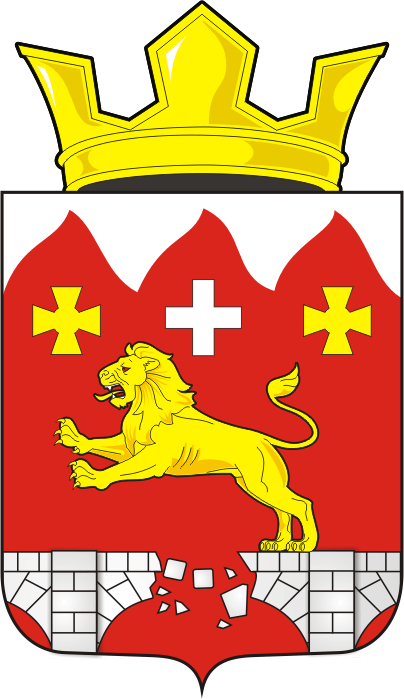 СОВЕТ ДЕПУТАТОВ муниципального образования  БУРУНЧИНСКИЙ сельсовет Саракташского района оренбургской области четвертый созывР Е Ш Е Н И Едевятнадцатого внеочередного заседания Совета депутатовмуниципального образования Бурунчинский сельсоветчетвертого созыва30 ноября 2022 года                        с. Бурунча                                              № 87О передаче к осуществлению части полномочий администрации Бурунчинского сельсовета Саракташского района Оренбургской области по осуществлению внешнего муниципального финансового контроля на 2023 годРуководствуясь Федеральным законом  от 06.10.2003 № 131-ФЗ «Об общих принципах организации местного самоуправления в Российской Федерации», Бюджетным кодексом Российской Федерации, Уставом муниципального образования Бурунчинский сельсовет Саракташского района Оренбургской области, заслушав и обсудив финансово-экономическое обоснование по вопросу передачи части полномочий администрации муниципального образования Бурунчинский сельсовет администрации муниципального образования Саракташский район на 2023 годСовет депутатов Бурунчинского сельсоветаР Е Ш И Л :1. Администрации муниципального образования Бурунчинский сельсовет Саракташского района Оренбургской области передать  контрольно-счетному органу «Счетная палата» Саракташского района Оренбургской области часть полномочий по осуществлению внешнего муниципального финансового контроля на 2023 год.2. Администрации муниципального образования Бурунчинский сельсовет Саракташского района Оренбургской области заключить соглашение с контрольно-счетным органом «Счетная палата» Саракташского района Оренбургской области о передаче части своих полномочий на 2023 год в сфере осуществления внешнего муниципального финансового контроля согласно пункта 1 данного решения.3. Настоящее решение вступает в силу после его обнародования и подлежит размещению на официальном сайте муниципального образования Бурунчинский сельсовет Саракташского района Оренбургской области.4. Контроль за исполнением данного решения возложить на постоянную комиссию по бюджетной, налоговой и финансовой политике, собственности и экономическим вопросам, торговле и быту (Горбачев И.А.).Председатель Совета депутатов сельсовета                                     С.Н.ЖуковГлава муниципального 
образования Бурунчинский сельсовет                                              А.Н.ЛогиновРазослано: постоянной комиссии, прокуратуре района, финансовый отдел администрации Саракташского района, администрации сельсовета, официальный сайт сельсовета, места для обнародования НПА, в дело